Allegato A Piano di lavoroIl sottoscritto …………………………………………………...in qualità di legale rappresentante del Soggetto Attuatore………………………………………… dichiara che il Piano di Lavoro è stato approvato da………… con atto n.  in data………(Luogo e data)FirmaSi allega documento di riconoscimento (non necessario in caso di firma digitale)DOCUMENTI DA ALLEGARE AL PIANO DI LAVOROINDIVIDUAZIONE DEI CONTRAENTIPREVENTIVO INTERVENTO (ISTRUZIONE/FORMAZIONE)PREVENTIVO INTERVENTO (ALTRA TIPOLOGIA)ProcedureDocumenti richiestiBando per beni e serviziRelazione di progettoBozza di bando e capitolatoOpere pubblicheProgetto di fattibilità tecnico-economica approvatoInterventi in convenzioneRelazione di progettoBozza di convenzione e/o convenzione esistenteInterventi in autoproduzioneRelazione di progettoProcedure di selezione del personaleANAGRAFICA INTERVENTOANAGRAFICA INTERVENTOANAGRAFICA INTERVENTOANAGRAFICA INTERVENTODenominazione APQ:Denominazione intervento:C.U.P.SOGGETTI/RESPONSABILIDENOMINAZIONEINDIRIZZO SEDE/UFFICIOTELEFONO
EMAILSoggetto CapofilaSoggetto AttuatoreResponsabile di InterventoResponsabile Unico ProcedimentoQUADRO FINANZIARIOQUADRO FINANZIARIOQUADRO FINANZIARIOQUADRO FINANZIARIOCosto totale interventoFondi nazionaliRisorse pubbliche localiRisorse privateCRONO PROGRAMMACRONO PROGRAMMACRONO PROGRAMMADATE PREVISTEDATE PREVISTEDATE PREVISTEDichiarazione di Inizio Attività Dichiarazione di Inizio Attività Dichiarazione di Inizio Attività Progettazione esecutiva (Se Prevista)Progettazione esecutiva (Se Prevista)Progettazione esecutiva (Se Prevista)Lettera o Atto di incarico d’incarico (SP)Lettera o Atto di incarico d’incarico (SP)Lettera o Atto di incarico d’incarico (SP)Pubblicazione bando o evidenza pubblica (SP)Pubblicazione bando o evidenza pubblica (SP)Pubblicazione bando o evidenza pubblica (SP)Affidamento lavori (SP)Affidamento lavori (SP)Affidamento lavori (SP)Esecuzione AttivitàEsecuzione AttivitàEsecuzione AttivitàFase 1Fase 1Fase 1Fase 2Fase 2Fase 2Fase 3Fase 3Fase 3Fase NFase NFase NCollaudo/funzionalità (SP)Collaudo/funzionalità (SP)Collaudo/funzionalità (SP)Dichiarazione di Fine attività Dichiarazione di Fine attività Dichiarazione di Fine attività ANNO2019202020212022TOTALEPREVISIONI DI SPESA (€)Nel caso in cui il Soggetto Attuatore voglia individuare i contraenti esternamente mediante procedura ad evidenza pubblicaNel caso in cui il Soggetto Attuatore voglia individuare i contraenti esternamente mediante procedura ad evidenza pubblicaNel caso in cui il Soggetto Attuatore voglia individuare i contraenti esternamente mediante procedura ad evidenza pubblicaNel caso in cui il Soggetto Attuatore voglia individuare i contraenti esternamente mediante procedura ad evidenza pubblicaN. di procedureMacro-tipologia di procedureSelezioneIndicare la procedura da intraprendere (art. D.Lgs 50/2016 e ss.mm.ii)Realizzazione lavori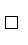 Acquisizione di beni e serviziNel caso in cui il Soggetto Attuatore voglia individuare i contraenti internamenteNel caso in cui il Soggetto Attuatore voglia individuare i contraenti internamenteNel caso in cui il Soggetto Attuatore voglia individuare i contraenti internamenteNel caso in cui il Soggetto Attuatore voglia individuare i contraenti internamenteN. di procedureMacro-tipologia di procedureSelezioneIndicare la procedura all'origine dell'atto (ad es. precedenti procedure ad evidenza pubblica, convenzioni, lettere di incarico/autorizzazioni)Realizzazione lavoriAcquisizione di beni e serviziAzioni propedeutiche e trasversaliIMPORTOPercentuale1.1 Ideazione e progettazione1.2 Indagini di mercato – Analisi e ricerca1.3 Analisi dei fabbisogni e selezione1.4 Sistema di monitoraggio e valutazione1.5 Azioni di promozione1.6 Pubblicazioni per diffusione dei risultati  Totale 1Attività Formativa2.1 Docenti2.2 Coordinatori didattici2.3 Tutor2.4 Spese di viaggio del personale docente, tutor e coordinatori2.5 Spese di vitto e alloggio del personale docente, tutor e coordinatori2.6 Materiale didattico e di consumo2.7 Materiali ed attrezzature per la F.a.D.2.8 Attrezzature didattiche2.9 Verifiche intermedie, finali e certificazioni delle competenze2.10 Aule (affitto, ammortamento, ecc.)2.11 Materiali, forniture e servizi direttamente connessi all'erogazione della formazione, rapportati alla quota di effettivo utilizzo nel progetto  Totale 2Spese relative ai partecipanti3.1 Retribuzione partecipanti3.2 Spese di viaggio dei partecipanti3.3 Spese di vitto e alloggio dei partecipanti  Totale 3Spese generali di funzionamento e di gestione4.1 Personale amministrativo e di segreteria4.2 Direttore di Progetto4.3 Attrezzature 4.4 Reti telematiche4.5 Spese di viaggio del personale4.6 Spese relative ad immobili per la gestione del Progetto4.7 Atti notarili4.8 Revisione contabile  Totale 4TOTALECOD.DESCRIZIONE SPESATOTALE ATOTALE A0,00ACosti di preparazione, indagini, progettazione, consulenze.N. UnitàCosto UnitàSub-totali Aa.1Studi di fattibilità, indagini propedeutiche alla progettazione, sondaggi archeologici e geologici, rilievi, prove di laboratorio, progettazioni nonché spese di pubblicità relative alle gare d’appalto e spese per la predisposizione di cartellonistica di cantiere.a.2Apertura conto bancario, garanzie fornite da banche, società di assicurazione o da altri istituti finanziari, consulenze legali, parcelle notarili, perizie tecniche o finanziarie, sicurezza, direzione lavori, collaudia.3Consulenti fiscali, consulenti del lavoro, spese per contabilità, spese per controlli e altro (purché imputabili all'intervento)BCosti del personale TOTALE BTOTALE BBCosti del personale N. OreCosto orarioSub-totali Bb.1Dipendenti subordinatib.2Dipendenti parasubordinatib.3Altre figure professionali (personale direttivo, amministrativo ecc.) b.4Altre spese relative al personale (missioni, buoni pasto, etc.)CCosti per mobili e immobiliTOTALE CTOTALE C0,00CCosti per mobili e immobiliN. UnitàCosto UnitàSub-totali Cc.1Spese per affitto o acquisto e/o l’esproprio di terreni (purché la percentuale di tale spesa non superi il 10% del totale della spesa ammissibile)c.2Spese per affitto o acquisto e/o l’esproprio di edifici (purché la percentuale di tale spesa non superi il 50% del totale della spesa ammissibile) c.3Acquisto, noleggio o leasing per arredi, attrezzature e apparecchiature di nuova fabbricazione, nonché spese per impianti e reti tecnologiche, purché strettamente funzionali agli interventic.4Acquisto, noleggio o leasing di hardware, software, strumentazione tecnica ed autovetture purché strettamente funzionali agli interventiDCosti non ricompresi nelle precedenti categorieTOTALE DTOTALE DDCosti non ricompresi nelle precedenti categorieN. UnitàCosto UnitàSub-totali Dd.1Spese di trasporto urbano ed extra-urbano, spese di trasferimento e altro purché strettamente funzionali all'interventod.2Spese di carburante per automezzi di servizio, manutenzione automezzi purché strettamente funzionali  all'interventod.3Spese non ricomprese nelle precedenti e connesse all'esecuzione dello specifico intervento (purché previste nel relativo quadro/preventivo economico-finanziario approvato o in altro documento di approvazione del progetto)SGSpese Generali MAX 10% del totale dei costi diretti 
(Spese per il funzionamento dei locali e strutture dedicate all'esecuzione del progetto, utenze varie, cancelleria, fotocopiatrici, pulizie locali, sorveglianza, sicurezza e altro)        TOTALE SG       TOTALE SGTOTALE COMPLESSIVO (A+B+C+D+SG)TOTALE COMPLESSIVO (A+B+C+D+SG)TOTALE COMPLESSIVO (A+B+C+D+SG)TOTALE COMPLESSIVO (A+B+C+D+SG)